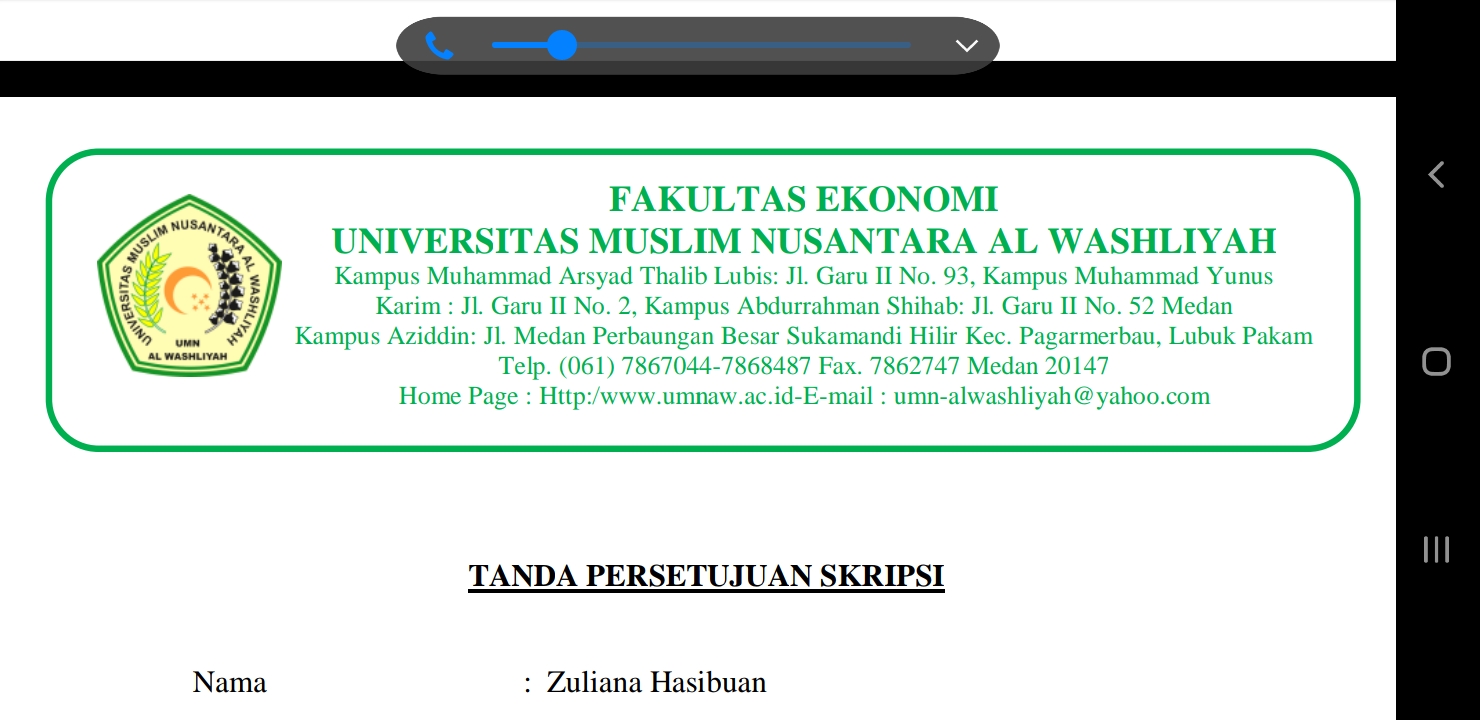 LEMBAR PENGESAHAN SKRIPSINama		: Said Muhammad RizkyNPM		:	183114172Fakultas		:	EkonomiProgram Studi		:	ManajemenJenjangPendidikan		: Strata Satu (S1)Judul Skripsi	     :Analisis Program Employee Gathering Dalam Peningkatan Kinerja Karyawan Pada PT. Bank Syariah Indonesia (Persero)Unit Sutomo Lubuk PakamDiketahuiDosen PembimbingMutawaqil Bilah Tumanggor, S.E, M.M        NIDN :0128107203Diuji pada tanggal	:Yudisium		:Panitia UjianKetua	                 SekretarisDr. KRT. Hardi Mulyono, K, Surbakti		Dr. Anggia Sari Lubis,S.E, M.SiNIDN :0111116303				NIDN : 0129078701